         CALENDRIER VETERANS  2016-2017 CB31. 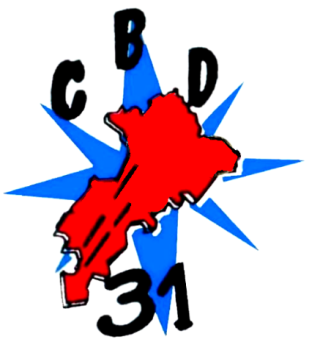 DateNombre d’équipesOCTOBRE 201613/10/16TEC16 quadrettes20/10/16FENOUILLET8 quadrettesNOVEMBRE 201603/11/16CBT16 quadrettes17/11/16BRUGUIERES16 quadrettes24/11/16CBD31 V. GARCIA16 quadrettesJANVIER  201719/01/17RANGUEIL16 quadrettesFEVRIER16/02/17CBD V. GARCIA16 quadrettesMARS 201716//03/17VILLEFRANCHE DE LAURAGAIS16 quadrettes23/03/17RIEUMES16 quadrettes30/03/17BRUGUIERES16 quadrettesAVRIL 201706/04/17CARBONNE16 quadrettes13/04/17MURET16 quadrettes20/04/17TEC16 quadrettes26&27/04/17CHAMPIONNAT 31 VETERANS MAI 201704/05/17LAUNAGUET16 quadrettes11/05/17LONGAGES16 quadrettes25/05/17PORTET S/ GARONNE16 quadrettesJUIN 201701/06/17LE VERNET16 quadrettes15/06/17CUGNAUX16 quadrettes